EKOSYSTÉM POLE - ROSTLINYOKOPANINYpř. řepa obecná cukrovka, řepa krmná a lilek bramborŘepa- řepu pěstujeme pro její bulvu- řepa obecná cukrovka -> cukrovary -> cukr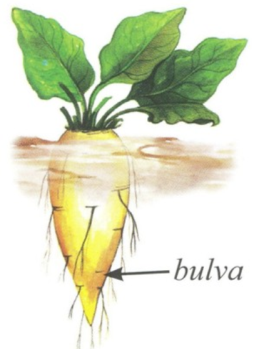 - řepa krmná -> krmivo pro hospodářská zvířata  Lilek brambor- lilek brambor pěstujeme pro podzemní hlízy -> brambory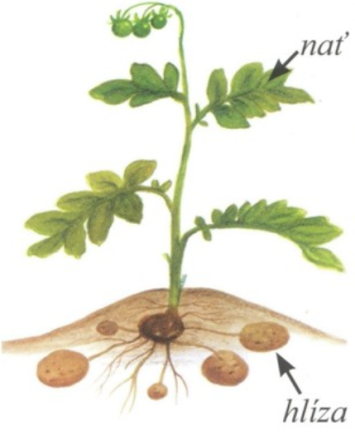 - důležitá součást naší potraviny (vitamín C)- rozvor brambor do: lihovar (líh), škrobárny (škrob), potravinářské polotovary 	(bramborová kaše, bramborové knedlíky, apod.)LUSKOVINY- plodem je lusk, v něm se ukrývají semena-semena se nazývají luštěniny-nejznámější: hrách, fazole, čočka, sója- jsou nepostradatelnou součástí jídelníčku (kaše, polévky, saláty)- sója může nahradit i maso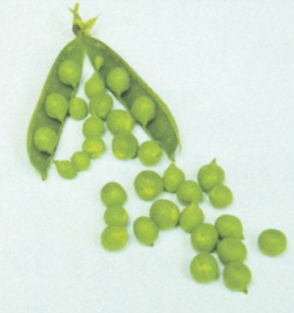 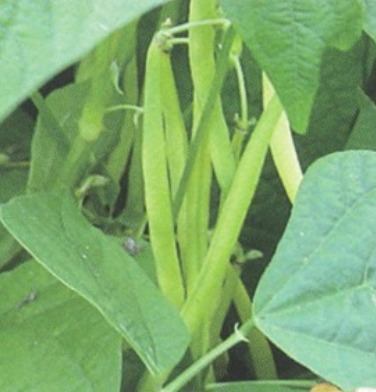 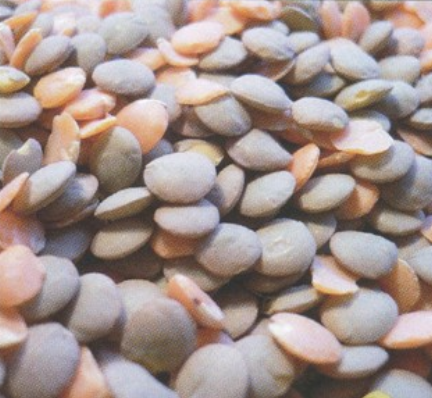 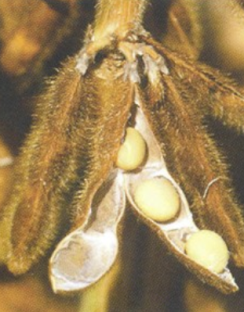 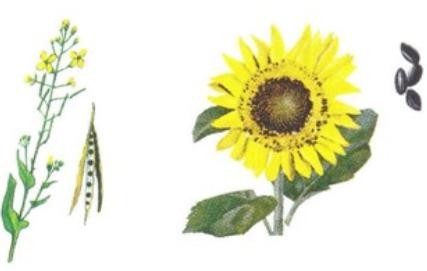 OLEJNINY- z jejich semen se získává olej- př. brukev řepka olejka, slunečnice roční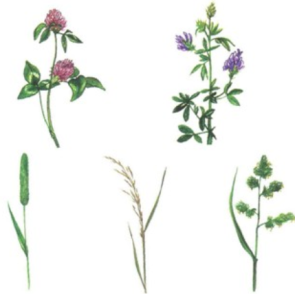 PÍCNINY- slouží jako krmivo pro zvířata- př. trávy, jetel luční, tolice vojtěška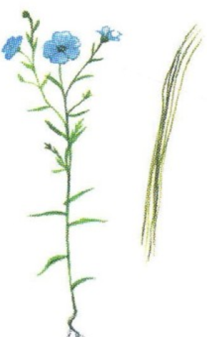 TEXTILNÍ PLODINY-vlákna rostlin slouží k výrobě látek- př. len setý- v zahraničí i bavlník, konopí, jutaPLEVELE- rostou na poli bez toho, abychom je tam pěstovali-berou jiným rostlinám živiny, světlo, prostor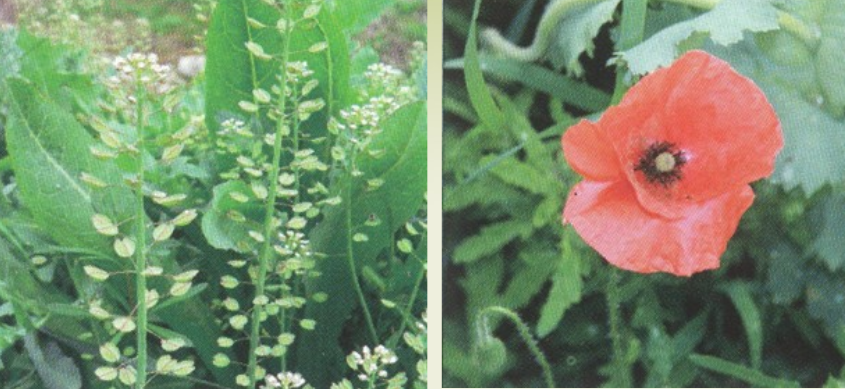 - př. vlčí mák, penízek rolníOSTATNÍ POLODINYchmel otáčivý/ používá se k výrobě piva/vinice – vinná réva/ z plodů se vyrábí víno/okurka setá paprika roční  / čerstvá zelenina, zavařování/